Уважаемые коллеги!ГАУ ДПО СОИРО на основании письма Департамента государственной политики в сфере общего образования Министерства образования и науки Российской Федерации от 31.08.2017 г. за № 08-1685 просит довести до сведения ответственных за проведение школьного и муниципального этапов всероссийской олимпиады школьников (далее – олимпиады), что в целях оказания консультационной поддержки организаторам и в соответствии с Государственным контрактом 
№ 08.036.11.0001 от 02.04.2016 г. «Проведение всероссийской олимпиады школьников и организационно-методическое обеспечение всех ее этапов» ФГАОУ ДПО «Академия повышения квалификации и профессиональной переподготовки работников образования» (далее - Академия) совместно с председателями центральных предметно-методических комиссий олимпиады проводят вебинары согласно прилагаемому графику (приложение 1).Вебинары посвящены вопросам организации и проведения школьного и муниципального этапов всероссийской олимпиады школьников в 2017/2018 учебном году. Вебинары проводятся по адресу: http://apkpro.ru/webinar/ Просим довести данную информацию до сведения всех заинтересованных лиц.Консультацию по техническому сопровождению вебинаров можно получить по телефону 8 (499) 322-00-65.Приложение: на 3 л.Ректор                                                             О.С. Кольцова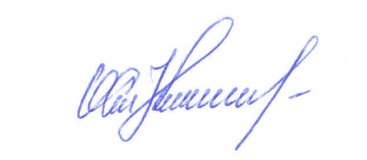 Приложение 1ГРАФИКпроведения вебинаров для организаторов школьного и муниципального этапов всероссийской олимпиады школьников 2017/2018 учебном годуПриложение 2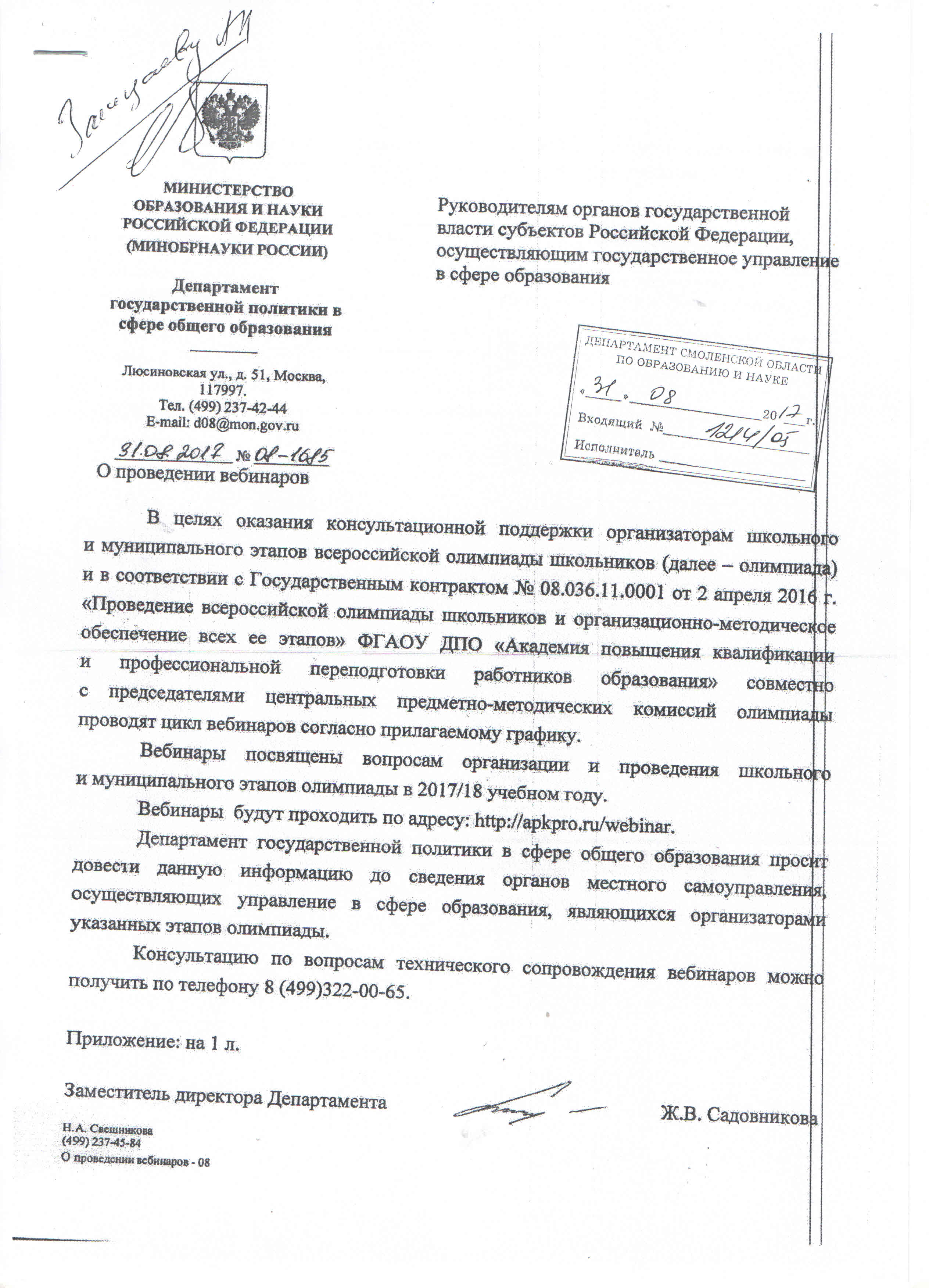 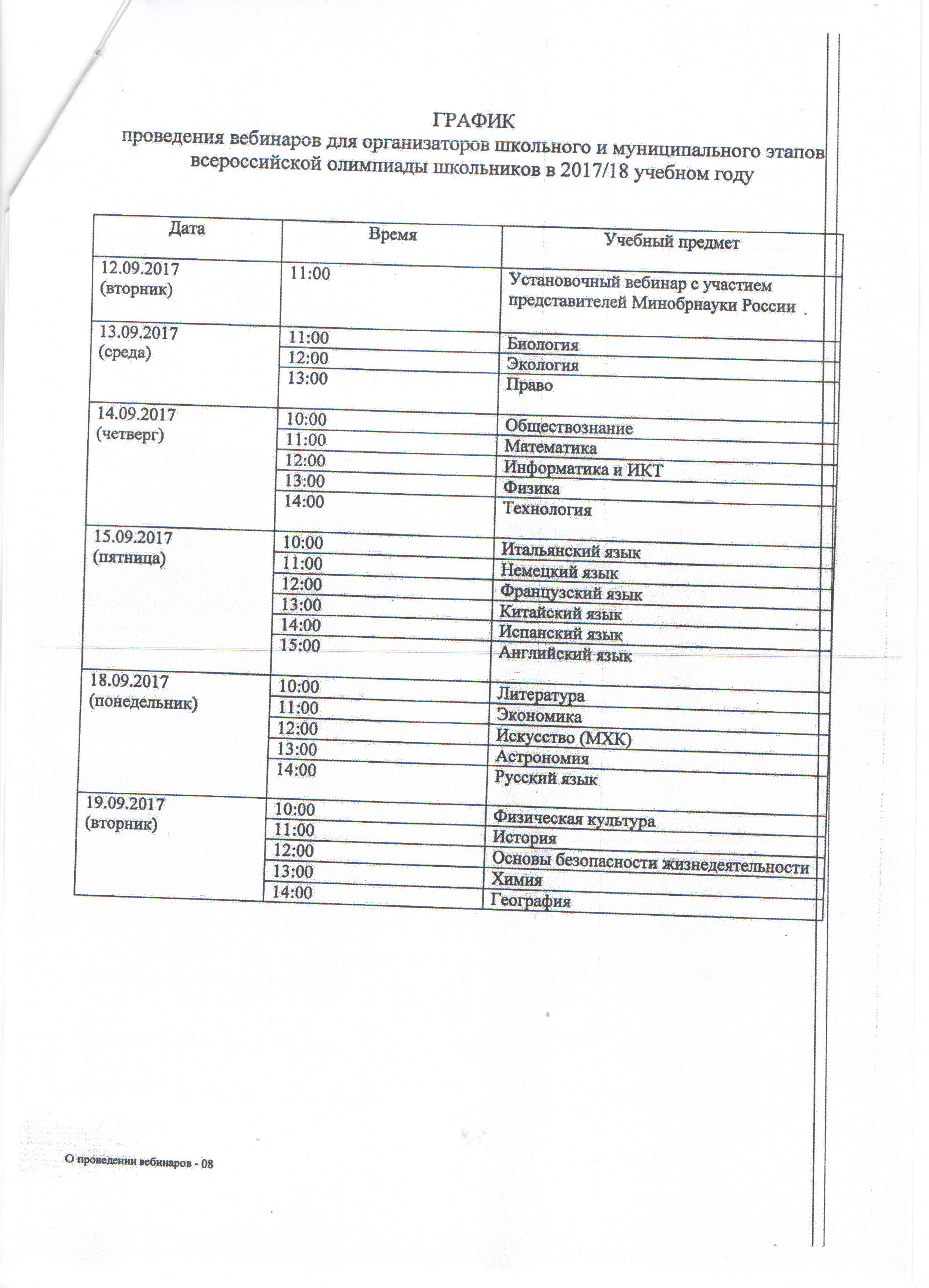 Департамент Смоленской областипо образованию и науке Департамент Смоленской областипо образованию и науке Департамент Смоленской областипо образованию и науке Департамент Смоленской областипо образованию и науке Департамент Смоленской областипо образованию и науке Департамент Смоленской областипо образованию и науке Руководителям органов местного самоуправления, осуществляющих управление сфере образованияГосударственное автономное учреждение дополнительного профессионального образования «Смоленский областной институт развития образования»(ГАУ ДПО СОИРО)Государственное автономное учреждение дополнительного профессионального образования «Смоленский областной институт развития образования»(ГАУ ДПО СОИРО)Государственное автономное учреждение дополнительного профессионального образования «Смоленский областной институт развития образования»(ГАУ ДПО СОИРО)Государственное автономное учреждение дополнительного профессионального образования «Смоленский областной институт развития образования»(ГАУ ДПО СОИРО)Государственное автономное учреждение дополнительного профессионального образования «Смоленский областной институт развития образования»(ГАУ ДПО СОИРО)Государственное автономное учреждение дополнительного профессионального образования «Смоленский областной институт развития образования»(ГАУ ДПО СОИРО)Руководителям органов местного самоуправления, осуществляющих управление сфере образованияОктябрьской революции ул., д. 20А, г. Смоленск, 214000Тел./факс (4812) 38-21-57e-mail: iro67ru@yandex.ruОктябрьской революции ул., д. 20А, г. Смоленск, 214000Тел./факс (4812) 38-21-57e-mail: iro67ru@yandex.ruОктябрьской революции ул., д. 20А, г. Смоленск, 214000Тел./факс (4812) 38-21-57e-mail: iro67ru@yandex.ruОктябрьской революции ул., д. 20А, г. Смоленск, 214000Тел./факс (4812) 38-21-57e-mail: iro67ru@yandex.ruОктябрьской революции ул., д. 20А, г. Смоленск, 214000Тел./факс (4812) 38-21-57e-mail: iro67ru@yandex.ruОктябрьской революции ул., д. 20А, г. Смоленск, 214000Тел./факс (4812) 38-21-57e-mail: iro67ru@yandex.ruРуководителям органов местного самоуправления, осуществляющих управление сфере образования12.09.201712.09.201712.09.201712.09.2017№547Руководителям органов местного самоуправления, осуществляющих управление сфере образованияНа №отРуководителям органов местного самоуправления, осуществляющих управление сфере образованияДатаВремяПредмет12.09.201611:00Установочный вебинар Центра организационно-методического сопровождения работы с одаренными школьниками13.09.2016 11:00Биология13.09.2016 12:00Экология13.09.2016 13:00Право 14.09.201610:00Обществознание14.09.201611:00Математика14.09.201612:00Информатика и ИКТ14.09.201613:00Физика14.09.201614:00Технология15.09.201610:00Итальянский язык 15.09.201611:00Немецкий язык15.09.201612:00Французский язык15.09.201613:00Китайский язык15.09.201614:00Испанский язык15.09.201615:00Английский язык18.09.201610:00Литература18.09.201611:00Экономика18.09.201612:00Искусство (МХК)18.09.201613:00Астрономия18.09.201614:00Русский язык19.09.201610:00Физическая культура19.09.201611:00История19.09.201612:00Основы безопасности жизнедеятельности19.09.201613.00Химия19.09.201614.00География